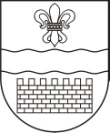 DAUGAVPILS PILSĒTAS DOMEDAUGAVPILS PILSĒTAS 18. PIRMSSKOLAS IZGLĪTĪBAS IESTĀDEReģ. Nr. 2701901806, Parādes iela 5, Daugavpils, LV-5401, tālr. 65427391,faks 65427391, e-pasts: elisa1858@inbox.lvDaugavpilī15.01.2018. UZAICINĀJUMSiesniegt piedāvājumuIepirkuma identifikācijas Nr. D18PII2018/1NTirgus izpēte „Drukas tehnikas kārtridžu uzpilde, biroja tehnikas apkopē un remonts Daugavpils pilsētas 18.pirmsskolas izglītības iestādes vajadzībām”Pasūtītājs: Iepirkuma priekšmets: Drukas tehnikas kārtridžu uzpilde, biroja tehnikas apkopē un remonts Daugavpils pilsētas 18.pirmsskolas izglītības iestādes vajadzībām saskaņā ar tehnisko specifikāciju. Iepirkums vienā daļā. Piedāvājumu var iesniegt: elektroniski uz e-pastu  elisa1858@inbox.lvvai personīgi Parādes iela 5, Daugavpilī, vadītājas kabinetā, līdz 2018.gada 25.janvārim plkst. 15:00. Paredzamā līguma izpildes termiņš: 12 mēneši Piedāvājumā jāiekļauj:pretendenta rakstisks pieteikums par dalību iepirkuma  procedūrā, kas sniedz īsas ziņas par pretendentu (pretendenta nosaukums, juridiskā adrese, reģistrācijas Nr., kontaktpersonas vārds, uzvārds, tālrunis, fakss, e-pasts) – 1.pielikums;finanšu piedāvājums, aizpildot tehnisko specifikāciju (pielikums Nr.2). Cena jānorāda euro ar PVN 21%. Cenā jāiekļauj visas izmaksas.Piedāvājuma izvēles kritērijs: piedāvājums ar viszemāko cenu, kas pilnībā atbilst prasībām.Ar lēmumu varēs iepazīties Daugavpils pilsētas Izglītības pārvaldes mājas lapā: www.izglitiba.daugavpils.lv sadaļā „Publiskie iepirkumi”.Daugavpils pilsētas 18.pirmsskolas izglītības iestādes vadītāja  Jeļizaveta Kazakova  1.pielikumsPIETEIKUMSDaugavpilīKomersants___________________________________________________________________________                                                                   (nosaukums)Reģistrācijas Nr. _____________________________________________________________Juridiskā adrese ___________________________________________________________________________Nodokļu maksātāja (PVN) reģistrācijas Nr. ________________________________________tālr.,fakss___________________________ e-pasts__________________________________Kontaktpersonas amats, vārds, uzvārds, tālr.___________________________________________________________________________Bankas rekvizīti ______________________________________________________________________________________________________________________________________________________tā direktora (vadītāja, valdes priekšsēdētāja, valdes locekļa) ar paraksta tiesībām (vārds, uzvārds) personā, ar šī pieteikuma iesniegšanu:Piesakās piedalīties publisko iepirkumu likumā nereglamentētajā iepirkumā “Drukas tehnikas kartridžu uzpilde Daugavpils pilsētas 18.pirmsskolas izglītības iestādes vajadzībām”, identifikācijas numurs D18PII2018/1N, piekrīt visiem Uzaicinājuma iesniegt pieteikumu nosacījumiem un garantē to un normatīvo aktu prasību izpildi. Pieteikuma iesniegšanas noteikumi ir skaidri un saprotami.____________________________(uzņēmuma nosaukums)apliecina, ka:visa sniegtā informācija ir pilnīga un patiesa;nekādā veidā nav ieinteresēts nevienā citā piedāvājumā, kas iesniegts šajā iepirkumā;nav tādu apstākļu, kuri liegtu tiesības piedalīties iepirkumā un izpildīt izvirzītās prasības;Pasūtītāja nosaukumsDaugavpils pilsētas 18.pirmsskolas izglītības iestādeAdreseParādes iela 5, Daugavpils LV-5401Reģ.Nr.90009737220Kontaktpersona līguma slēgšanas jautājumosVadītāja  Jeļizaveta  Kazakova   65427391Kontaktpersona Saimniecības vadītāja tālr.: 22086613Vārds, uzvārds,  amatsParaksts, Datums